CURRICULUM VITAE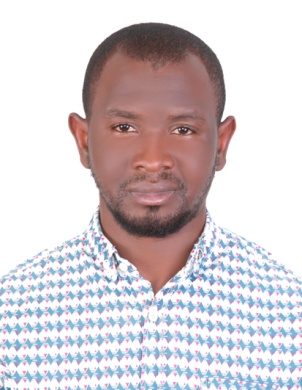 PERSONAL DETAILSName: KudakwasheKudakwashe.342467@2freemail.com  KEY TECHNICAL SKILLSStrong knowledge of humanitarian principlesExperience in working with Communities in WASH and Food Security Projects as well as leading a multi-disciplinary team.Vast Food Security and WASH survey experience (researching, design, data collection, data analysis and report-writing).  Efficient Monitoring and Evaluation skills. Ability to train and supervise peers.Ability to prioritize tasks.Dependable, reliable and committed with flexible attitude.Results driven and goal orientedPROFESSIONAL QUALIFICATIONSUniversity Qualification:MASTERS: Masters Degree In Development Studies (WOMEN’S UNIVERSITY 2012-2013)DEGREE:   Bachelor of Arts, Peace and Conflict Studies (SOLUSI UNIVERSITY 2007 – 2010)DEGREE:   Bachelor of Arts, English and Communication (SOLUSI UNIVERSITY 2004 – 2007)DIPLOMA:  History (SOLUSI UNIVERSITY 2004-2007) RELEVANT WORK EXPERIENCE2016 January – Current 		Chiedza Child Care Centre ( United States Of America  Embassy)English Access TeacherEnglish Access Micro Scholarship Program Teacher… (US Embassy Program.)Teaching English and American cultureDesigning a curriculum   for the programPlanning educational tours Planning events2015 January- December    Ministry of Education : TeachingEnglish Language , History teacher2013December-2014December    Siabuwa Development (Social Economic Development 					      Officer)Develop, implement and evaluate assigned programmes/projects. Monitor and analyze programme/project development and implementation. 	  Review relevant documents and reports.			    Identify problems and issues to be addressed and initiate corrective actions.					Liaise with relevant parties. Research, analyze and present information gathered from diverse sources.Ensures follow-up actions. Perform consulting assignments.Plan facilitating workshops, through other interactive sessions and assist in developing the action plan the client will use to manage the change. 	    2012(december – November 2013	  The Herald News Room Editorial	 2010 June - October 2012:  Monitoring, Evaluation and Mapping officer, Action Contre La FaimSetting up the M&E system including revising the project log frame matrix, particularly in the areas of the objective hierarchy, indicators and monitoring mechanisms. Develop the overall framework for project M&E, for example, annual project reviews, participatory impact assessments, process monitoring, operations monitoring and lessons-learned workshops. Guide the process for identifying and designing the key indicators for each component, to record and report physical progress.Also steer the process for designing the format of such progress reports. Develop a plan for project-related capacity-building on M&E and for any computer-based support that may be required. Organize and undertake training with stakeholders, including primary stakeholders, in M&E skills, including participatory aspects. 2008(January-March) Solusi University Media Centre (Student Attachment)Coordinating University functions within and outside the UniversityAssists students and staff with the location and use of information resources and equipmentAssists with preparing instructional resources, bibliographies, and pathfinders Assists with the training of student media assistantsContributes to the positive use of the school library media center's learning environmentInformation Access and Delivery ResponsibilitiesCirculates print and non-print information resources and equipment